Wann 	6-mal in den FrühlingferienDaten	Mo 8., Mi 10., Fr 12., Mo 15., Mi 17., Fr 19. April 2024, 13.50 – 16.00Kosten	75.—Velo	Fahrräder und Velohelme werden zur Verfügung gestelltKinder	Die Kinder werden ab 13.30 im KinderKARIBU, Schäfereistr. 43 betreut Kursleitung	Pro Velo Bern, unterstützt von Freiwilligen des KARIBU und Pro Velo BernTreffpunkt	Pausenplatz Aula Wahlacker, Wahlackerstr. 56, 3052 ZollikofenFragen an	Heidi Mosimann 031 911 65 25  /  karibu@frauentreffkaribu.ch----------------------------------------------------------Anmeldung bis 15. März	Velo fahren Frühling 2024Vorname: ………………………………….Name: ……………….………………………….Adresse: ………………………………..   	PLZ / Wohnort: ……………..………………….Natel: …………………………..  Ausweis: …… Herkunftsland……………………………Datum: ………………………………….	Unterschrift: …………………………………….☐ Ich bringe mein Kind / meine Kinder ins KinderKARIBUVorname(n) ………………………   ……………………………………     …………………Alter            …………                      …………                                         ………….KARIBU übernimmt keine Haftung. Versicherung ist Sache der Teilnehmerin. Die Teilnehmerin verpflichtet sich, sich an die Weisungen der Leitung/Freiwilligen zu halten.Du möchtest endlich Velofahren lernen!? Melde Dich bis am 12. März 2024 mit untenstehendem Talon beiKARIBU Interkultureller Frauentreff, Schäfereistrasse 43, 3052 Zollikofen 031 911 65 25 karibu@frauentreffkaribu.chDer Kurs findet bei jedem Wetter stattBei genügend Platz auch Schweizerinnen willkommen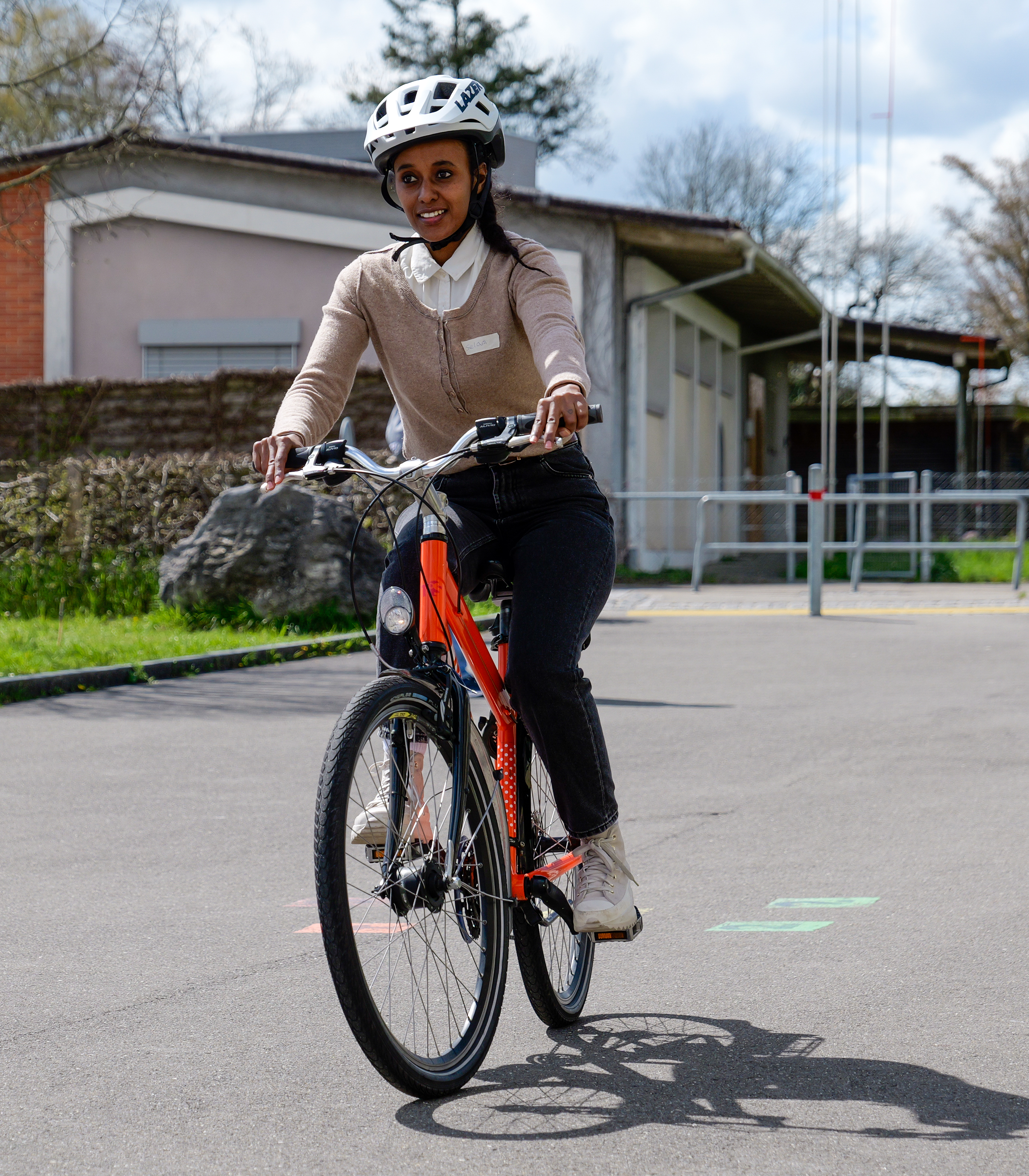 